10TH INTERNATIONAL CONFERENCE ON HUMANITIES AND SOCIAL SCIENCESFACULTY OF ARTS, UNIVERSITY OF COLOMBO, SRI LANKAIConArts 2024Include extended abstract of no more than 1000 words:  *Note: The template below could be used as a guide for the submission of extended abstracts in some disciplines in the Social Sciences. Those submitting abstracts from the Humanities and other disciplines are encouraged to follow a template that suits their study, and covers the subtopics presented below.Specifications for the title of the extended abstract: Font: Times New Roman; Font Size: 13; Line Spacing :1; Alignment: Center; Text style: BoldAuthors: First1, Second2, and Third3* authors etc. Font: Times New Roman; Font Size: 10; Line Spacing :1; Alignment: Centered; Text style: Italicized (similar specifications should be used for author affiliations below)1Affiliation of the first author2Affiliation of the second author3*Affiliation of the third authorKey words: (Maximum 05)1. Introduction/ Background of the ResearchAuthors should follow the font specifications indicated below, in each section. Font Times New Roman, size 11, and 1.5 spacing.The introduction should present a brief and concise background to the research problem, the objective(s) of the study and the specific research questions that the research seeks to address. This section could also refer to existing research in the area by way of indicating how the proposed study aims to bridge the gap in the existing body of relevant literature etc. Authors are advised to avoid non-standard or uncommon abbreviations.  However, if abbreviations are essential, they should be clearly defined at first mention in the texts (this process should be followed in the ensuing sections as well). 2. Methodology  Authors should provide sufficient details of the methods applied in their research. For example, the study area(s), research strategy, data collection and sampling methods (if applicable), reasons for selecting a specific sampling method, and the key method(s) applied/adopted for the research, including statistical approaches that were used for data analysis etc. If already published data and method(s) are adopted in the study, such materials and methods should be clearly cited and acknowledged.  In case of adopting formulae and equations, authors can adopt them as editable texts, and these should be given separate, consecutive numbering: for example; Equation 1. (E.1), Equation 2. (E.2), etc. They should be displayed separately from the text. Each table included in the text should have an appropriate caption and source of data. Captions of the table should be placed above and left-aligned. Tables should be formatted as shown below in table 1. Left justified text for the first column and centered columns thereafter. Three horizontal table grid lines must be used. Table 1. Table LayoutSource: if applicable Figures can be photos, graphics, charts and diagrams. A figure should have its caption placed under the figure. The font size inside the tables and figures should be within 9 to 10. 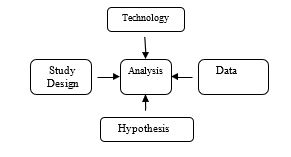  		Figure 1: Research Process	    	Source: if applicable  3. Results and discussion Authors are advised to discuss the results of their research clearly and concisely. They also can explore the significance of the results of the work, without being repetitive. The contribution(s) and/or the implication(s) of the study should also be discussed concisely here. 4. Conclusion This section should be presented concisely by considering the study’s results and its contribution to scholarly work. The results should be aligned to the study’s objective(s) and research questions. Authors may briefly mention policy implications and future research foci which could address the limitations of the study.  5. Acknowledgements (if applicable)Collate acknowledgements here, if acknowledging funding sources etc. 6. References Authors are advised to follow the APA reference guide (version 7) for citing references/sources (in alphabetical order). Please see in the table below, examples of how to cite sources. ABSTRACT SUBMISSION TEMPLATEABSTRACT SUBMISSION TEMPLATEABSTRACT SUBMISSION TEMPLATESub- theme of the abstract Title of the abstract:Names/s of authors:Affiliation/s of author/s:Contact details of the corresponding authorEmail address:Contact details of the corresponding authorTelephone number:Short abstract (no more than 300 words)Short abstract (no more than 300 words)Short abstract (no more than 300 words)Keywords (up to 5):An example for a column headingColumn AColumn BEntry number one12Entry number Two34Entry number Three55SourceIn Text CitationReference List EntryChapter or Article in Edited Book(Payne, 1999)Payne, S. (1999). 'Dangerous and different': Reconstructions of madness in the 1990s and the role of mental health policy. In S. Watson & L. Doyal (Eds.), Engendering social policy (pp. 180-195). Open University Press.Book: Single Author(Matthews, 1999)Matthews, J. (1999). The art of childhood and adolescence: The construction of meaning. Falmer Press.Book: Two Authors(Colcough & Colcough, 1999)Colclough, B., & Colclough, J. (1999). A challenge to change. Thorsons.Paper Presentation from the Internet(Balakrishnan, 2006)Balakrishnan, R. (2006, March 25-26). Why aren't we using 3d user interfaces, and will we ever? [Paper presentation].  IEEE Symposium on 3D User Interfaces, Alexandria, VA. https://doi.org/10.1109/VR.2006.148.E-book(Eckes, 2000)Eckes, T. (2000). The developmental social psychology of gender. Lawrence Erlbaum Associates. https://prospero.murdoch.edu.au:443/record=b1600608Journal Article with a DOI(Vogels et al., 2009)Vogels, A. G. C., Crone, M. R., Hoekstra, F., & Reijneveld, S. A. (2009). Comparing three short questionnaires to detect psychosocial dysfunction among primary school children: a randomized method. BMC Public Health, 9, 489. https://doi.org/10.1186/1471-2458-9-489Journal Article in Print with 3-20 Authors(Zhang et al., 2006)Zhang, B., Cohen, J., Ferrence, R., & Rehm, J. (2006). The impact of tobacco tax cuts on smoking initiation among Canadian young adults. American Journal of Preventive Medicine, 30(6), 474-479.Journal Article with a URL(Ahmann, 2018)Ahmann, E., Tuttle, L. J., Saviet, M., & Wright, S. D. (2018). A descriptive review of ADHD coaching research: Implications for college students. Journal of Postsecondary Education and Disability, 31(1), 24-58. https://www.ahead.org/professional-resources/publications/jped/archived-jped/jped-volume-31Unpublished Thesis(Milnes, 1998)Milnes, G. M., (1998). Adolescent depression: The use of generative instruction to increase rational beliefs and decrease irrational beliefs and depressed mood [Unpublished M.Appl.Psy. thesis]. Murdoch University.